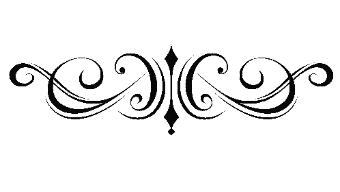 РЕСПУБЛИКАНСКИЙ КОНКУРС НАУЧНО-ИССЛЕДОВАТЕЛЬСКИХ  РАБОТ И ЛАНДШАФТНО-АРХИТЕКТУРНЫХ ПРОЕКТОВ БЛАГОУСТРОЙСТВА РОДНИКОВ«ЧУВАШИЯ  - КРАЙ ТЫСЯЧ РОДНИКОВ»УВАЖАЕМЫЕ КОЛЛЕГИ И ДОРОГИЕ ДРУЗЬЯ!Чувашское республиканское отделение Русского географического общества совместно Чувашским государственным университетом им. И.Н. Ульянова, Министерством природных ресурсов и экологии Чувашской Республики, Чувашским региональным отделением Российского экологического общества приглашают всех желающих принять участие в Республиканском конкурсе научно-исследовательских  работ и ландшафтно-архитектурных проектов благоустройства родников «Чувашия – край тысяч родников»! Конкурс проводится среди обучающихся образовательных учреждений, работников учреждений культуры, муниципальных образований, общественных и иных организаций Чувашской Республики (Положение Конкурса).Цель конкурса – формирование экологической культуры у населения путем обращения внимания на важность сохранения и благоустройства родников региона. Родники являются верхними звеньями формирования речной сети и уникальными природно-историческими объектами, входящими в природный комплекс Чувашской Республики. От их состояния зависят и все реки и гидрологическая сеть Чувашии. Родники чутко реагируют на климатические изменения и теряют водность при нарушении водного баланса, но наиболее уязвимы они к антропогенному воздействию. В связи с активной градостроительной и хозяйственной деятельностью количество родников сокращается. К сожалению, многие родники не только не обустроены, не имеют подходов, отсутствует каптаж, прилегающие территории часто захламлены, что заранее исключает гарантированное соответствие качества воды в родниках требованиям санитарно-эпидемиологической безопасности и может иметь серьезные экологические последствия.Организаторы надеются, что проведение Конкурса будет способствовать развитию бережного отношения к родникам и к окружающей среде в целом.Контактные данные организаторов: Никонорова Инна Витальевна, e-mail: niko-inna@yandex.ru,Ильин Владимир Николаевич, +7 900-333-82-00, e-mail: suvar2009@yandex.ruПОЛОЖЕНИЕ О ПРОВЕДЕНИИ РЕСПУБЛИКАНСКОГО КОНКУРСА НАУЧНО-ИССЛЕДОВАТЕЛЬСКИХ  РАБОТ И  ЛАНДШАФТНО-АРХИТЕКТУРНЫХ ПРОЕКТОВ БЛАГОУСТРОЙСТВА РОДНИКОВ «ЧУВАШИЯ  - КРАЙ ТЫСЯЧ РОДНИКОВ»1. Общие положения1.1. Настоящее Положение определяет порядок организации и проведения Республиканского конкурса научно-исследовательских  работ и ландшафтно-архитектурных проектов благоустройства родников «Чувашия  - край тысяч родников» (далее – Конкурс).1.2. Учредителями Конкурса являются:- Чувашское республиканское отделение РГО (ЧувРО РГО);- ФГБОУ ВО «Чувашский государственный университет им. И.Н. Ульянова;- Министерство природных ресурсов и экологии Чувашской Республики; - Чувашское региональное отделение РЭО (ЧувРО РЭО). 1.3. Организацию и проведение Конкурса осуществляет: Чувашское республиканское отделение РГО и ФГБОУ ВО «Чувашский государственный университет им. И.Н. Ульянова».1.4. Для организационно-методического и информационного сопровождения Конкурса создается организационный комитет (далее – Оргкомитет).1.5. Оргкомитет:- формирует состав жюри (далее – жюри);- анализирует и обобщает итоги.1.6. Жюри оценивает работу участников в соответствии с заявленными критериями, заполняет протоколы и оценочные листы.2. Цели и задачи Конкурса2.1. Цель: Конкурс проводится в целях сохранения и обустройства родников, выявления альтернативных и резервных источников пресной воды и максимального вовлечения их в питьевое водоснабжение населения; повышения значения родников в обеспечении людей чистой питьевой водой; рационального и бережного их использования, сохранения для настоящего и будущих поколений.2.2. Задачи Конкурса:- привлечение внимания неравнодушных граждан, людей с активной общественной позицией, детей, подростков и молодежи к проблемам сохранения и восстановления водных источников;- объединение усилий всех заинтересованных организаций и лиц в решении проблем сохранения пресной воды для населения и окружающей природной среды в Чувашии;- развитие у обучающихся и всего населения экологической культуры, бережного природопользования и активной жизненной позиции.3. Участники Конкурса3.1. В Конкурсе могут принять участие обучающиеся образовательных учреждений, работники учреждений культуры, муниципальных образований, общественных и иных организаций Чувашской Республики.4. Порядок проведения Конкурса4.1. В ходе проведения конкурса будут выявлены победители и призёры. Все участники будут поощрены сертификатами участника. А победители и призёры – дипломами и подарками. Кроме того, победители и призёры Конкурса получат рекомендацию для участия в Республиканском фестивале «Родники «Чёрные ключи», который пройдет в июле 2024 г. в Янтиковском муниципальном округе.Предполагаются следующие номинации: -  Лучшее научное исследование и описание родника;- Лучший ландшафтно-архитектурный проект благоустройства родника;- Лучшее благоустройство прилегающей к роднику территории;- Лучшая экологическая тропа по прилегающей к роднику территории.- Лучший фото- или видеорепортаж про родник и прилегающую к нему территорию (Приложение 4).В ходе конкурса возможно выделение дополнительных номинаций.4.2. Условия проведения Конкурса Оценка присланных материалов будет осуществляться по следующим критериям:1) Качество научных исследований и описания родника – точность и полнота сведений; 2) Уровень и качество проработанности ландшафтно-архитектурного проекта благоустройства родника и прилегающей к нему территории;3) Проект мероприятий по дальнейшему облагораживанию природниковой зоны, включая создание экологических троп;4) Качество фотографий и видеоматериалов (Приложение № 4).5. Сроки проведения Конкурса5.1. Проведение всех этапов Конкурса планируется с 01 марта по 31 июля 2024 года.5.2. Прием заявок (Приложение № 1) и конкурсных материалов осуществляется с 01 марта по 01 июля 2024 года на электронный адрес: suvar2009@yandex.ru, с темой сообщения: «Чувашия  - край тысяч родников». К заявке прикрепляется согласие на использование персональных данных участника Конкурса (Приложение № 2). Если работу выполняет команда, то согласие на использование персональных данных заполняется руководителем (Приложение № 2).6. Подведение итогов Конкурса6.1. Подведение итогов Конкурса состоится в июле 2024 года, а награждение на Республиканском фестивале «Родники «Чёрные ключи», который пройдет в Янтиковском муниципальном округе.6.2. Победители Конкурса в каждой номинации награждаются дипломами и ценными призами и подарками. Все участники Конкурса поощряются сертификатами.7. Информационное сопровождение Конкурса7.1. Настоящее Положение и результаты Конкурса размещается в СМИ, на сайтах: странице ЧувРО РГО (https://www.rgo.ru/ru/chuvashskoe-respublikanskoe-otdelenie), историко-географического факультета ЧувГУ (http://igf.chuvsu.ru/), Минприроды Чувашии (https://minpriroda.cap.ru/), странице ЧувРО РЭО  https://vk.com/ecosociety21. 7.2. По вопросам участия в Конкурсе обращаться в Оргкомитет: suvar2009@yandex.ru.Приложение 1.Заявка на Республиканский конкурс научно-исследовательских  работ и ландшафтно-архитектурных проектов благоустройства родников «Чувашия  - край тысяч родников»Номинация(ии) Название родникаМестоположение родника с географическими координатамиФамилия, имя, отчество участников (полностью), возраст Должность и место работы (учебы) участниковФамилия, имя, отчество и должность руководителя Контактный телефон и e-mail руководителяПолное и краткое наименование организации (с указанием региона, города или населенного пункта и его района)Прикрепленный файл конкурсной работы (Приложение  3 и 4)Согласие на использование персональных данных (Приложение 2).Приложение 2.СОГЛАСИЕна использование персональных данных участника Всероссийского конкурса «Чувашия  - край тысяч родников» (для участника в возрасте старше 18 лет)Я, _____________________________________________________________________________,(ФИО участника полностью)проживающий(ая) по адресу: ____________________________________________________________________________________________________________________________________,паспорт: серия_______ номер ________, выдан________________________________________________________________________________________________________________________(кем и когда выдан)в соответствии с Федеральным законом от 27.07.2006 г. № 152-ФЗ «О персональных данных» даю согласие на предоставление и обработку (в том числе и автоматизированную) моих персональных данных организатору Республиканского конкурса научно-исследовательских  работ и ландшафтно-архитектурных проектов благоустройства родников «Чувашия  - край тысяч родников» - Чувашское республиканское отделение РГО, ФГБОУ ВО «Чувашский государственный университет им. И.Н. Ульянова», Министерству природных ресурсов и экологии Чувашской Республики, Чувашскому региональному отделению РЭО:- при проведении этапов и подведении итогов Конкурса;- на осуществление действий, которые необходимы или желаемы для достижения указанных выше целей, включая сбор, систематизацию, накопление, хранение, уточнение (обновление, изменение), использование, распространение (в том числе передачу третьим лицам приобязательном условии соблюдения конфиденциальности);- на размещение на сайтах в списках победителей.Настоящим я даю согласие на обработку следующих своих персональных данных: фамилия, имя, отчество, дата рождения, контактная информация. Для подготовки отчетной документации даю также согласие на использование данных паспорта, адреса проживания и размещение фотографий.Согласие на обработку моих персональных данных действует с даты его подписания до даты отзыва, если иное не предусмотрено законодательством Российской Федерации.Я уведомлен(на) о своем праве отозвать настоящее согласие в любое время.Отзыв производится по моему письменному заявлению в порядке, определенном законодательством Российской Федерации.Мне известно, что в случае исключения указанных категорий моих персональныхданных оператор базы персональных данных не подтвердит достоверность диплома.«_____» ____________ 20__ г.                           /_________/ ______________________Приложение 3.Критерии оценки конкурсных материаловКонкурсные материалы будут оцениваться по следующим критериям:1) Качество научного исследования и описания родника – точность и полнота сведений;2) Уровень и качество проработанности ландшафтно-архитектурного проекта благоустройства родника и прилегающей к нему территории;3) Проект мероприятий по дальнейшему облагораживанию природниковой зоны, включая создание экологических троп;4) Качество фотографий и видеоматериалов.Приложение 4.Требования к оформлению конкурсных материаловКонкурс «Чувашия  - край тысяч родников» проводится по 5 номинациям:Лучшее научное исследование и описание родникаНоминация предполагает проведение научных исследований родников и прилегающей территории. Требования к оформлению конкурсных работ: работа оформляется в электронном виде в программе MS Word, 12 шрифт, интервал 1,5 поля стандартные или в PowerPoint (до 12 стр. текста или слайдов).Научное описание обязательно должно содержать:1. Данные о местоположении родника и его координаты (Республика, муниципальный округ, населенный пункт. Карта /схема/ или космический снимок местоположения и его координаты).2. Название родника (если есть) и описание интенсивности его использования в хозяйстве.     2.1. Положение в рельефе.      2.2. Относительная высота выхода родника над уровнем ближайшего водоема.      2.3. Расстояние источника от уреза реки (ручья).       2.4. Участие источника в питании ручья, реки, озера. 3. Гидро-экологическое состояние родника и прилегающей территории, в т.ч., качество воды (если есть данные).    3.1. Замерзает или не замерзает зимой.    3.2. Выход воды на поверхность (из трещин, промежутков между частицами пород и т.д.).    3.3. Сколько выходов имеет родник.    3.4. Характер вытекания воды (вытекает спокойно, бурлит, бьет струйками, фонтанирует и т.д.).   3.5. Дебит источника (литров в секунду или кубометров в сутки).   3.6. Физические свойства воды источника:       А) температура воды;       Б) цветность воды в градусах;       В) мутность воды;       Г) запах воды;       Д) вкус воды;       Е) осадок (количество, цвет)   3.7. Растительность рядом с родником.   3.8. Следы обитания животных и птиц.     3.9. Наличие каптажных устройств, их форма, размер, материал, благоустроенность.     3.10. Хозяйственное использование.     3.11. Возможные источники загрязнения.     3.12. Дополнительные сведения (Краеведческие данные: - местные названия родника (на разных языках, если имеются); - в черте (границах) какого(каких) населенного (-ых) пункта (-ов) находится; - природоохранный статус родника (памятник природы местного значения, памятник природы республиканского значения, лечебно-оздоровительная местность, Ботсад, дендропарк и др.);- сакральный статус родника (по древней природной религии; по церковным канонам и др.);- история благоустройства родника;- легенды родника;- с какими известными людьми связан родник.4. Рекомендации по улучшению состояния родника, его благоустройство.5. На землях какого назначения располагается родник (городского, муниципального, сельскохозяйственного, промышленного, коммунального, водоохранного, природоохранного, частного и др.). Юридический статус земли (земля в пределах родника в настоящее время находится в: аренде, пользовании, владении, на территории водного фонда, на территории Гослесного фонда, бесхозная (нужное подчеркнуть).Большим преимуществом будет наличие собственных фотографий по изучению родника на местности.2. Лучший ландшафтно-архитектурный проект благоустройство родника. Оценивается уровень оригинальности проекта благоустройства родника и прилегающей территории на момент подачи конкурсных работ. Данная номинация предполагает как одиночное, так и коллективное участие. Необходимо организовать и выполнить работы по дизайн-проекту благоустройства родника и прилегающей к нему территории. Дизайн-проект представляется в свободной форме, в MS Word или PowerPoint или других форматах. Дизайн-проект может включать: очистку родников; устройство удобных подходов к источникам; установку информационных стендов, а также проведение эколого-просветительской работы с местными жителями. Также необходимо предоставить фотоматериалы будущего места проведения благоустройства родника.Критерии оценки в данной номинации:- поддержание ландшафтного своеобразия и чистоты родника при разработке дизайн-проекта;- количество проведенных мероприятий (субботники, установка каптажных систем и т.д.) и их описание;- количество задействованных участников;- площадь убранной территории вблизи родника (га) (название, фото).3. Лучшее озеленение прилегающей к роднику территорииНоминация направлена на оздоровление водоохранных зон родников и проводится с целью повышения экологической культуры, бережного природопользования и привлечения внимания к изучению природных ресурсов родного края, предполагая посадку деревьев и кустарников, установку скамеек, изгороди, информационных аншлагов и др.  Критерии оценки в данной номинации:- количество посаженных деревьев и кустарников (площадь и количество саженцев);- количество задействованных участников;- проведение эколого-просветительских мероприятий среди населения (название, количество и фото).4. Лучшая экологическая тропа по прилегающей к роднику территорииНоминация предполагает составление и обоснование экологической тропы на прилегающей к роднику территории. Паспорт тропы оформляется в электронном виде в программе MS Word или PowerPoint.Критерии оценивания тропы:1) Местоположение и основное назначение экологической тропы;2) Обоснование уникальности объекта (народные названия, отображения в фольклоре, роль в жизни людей, исторические сведения);3) Формы проведения эколого-просветительских мероприятий и экскурсий на экологической тропе; 4) Рекомендации по использованию объекта  в  работе  по  экологическому воспитанию детей и просвещению родителей;5) Эскиз информационно-экологического знака или указателя; 6) Оригинальность замысла и воплощения.5. Лучший фото- или видеорепортаж про родник и прилегающую территорию.5.1. Цифровые фотографии предоставляются в формате JPEG. Фотографии должна располагаться гоизонтально. Размер изображения — не менее 2500 по его длинной стороне, разрешение 72 dpi. Наличие фотографий и видеороликов про родники в разное время года увеличивает рейтинг представленной работы.5.2. На конкурс предоставляются видеоролики, снятые (созданные) любыми доступными средствами, соответствующие тематике и номинациям конкурса. Конкурсные видеоролики предоставляются в электронном виде, в формате MP4. Минимальное разрешение видеоролика 1920 x 1080 FullHD, соотношение сторон 16:9. Использование при монтаже и съёмке видеоролика специальных программ и инструментов – на усмотрение участника. Участники сами определяют жанр видеоролика (интервью, репортаж, видеоклип и т. д. и т. п.).5.3. Фото- и видеоматериалы представляются в Оргкомитет Конкурса со ссылкой на Яндекс-диск.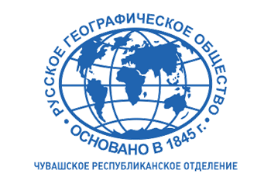 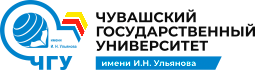 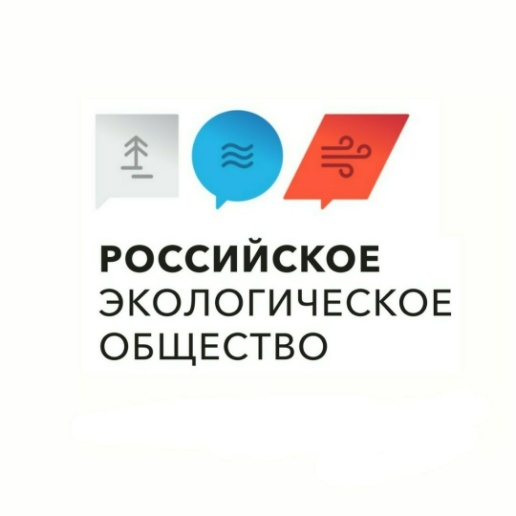 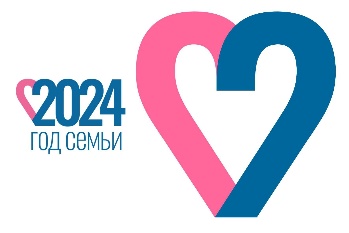 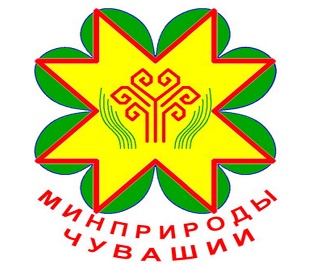 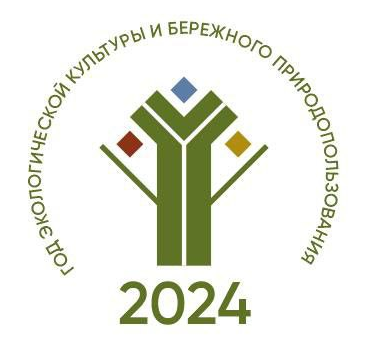 